Minoufiya University,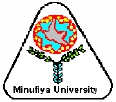 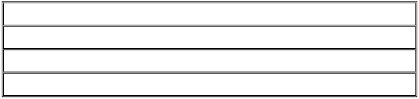 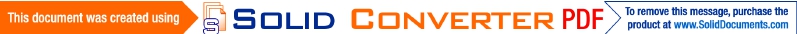 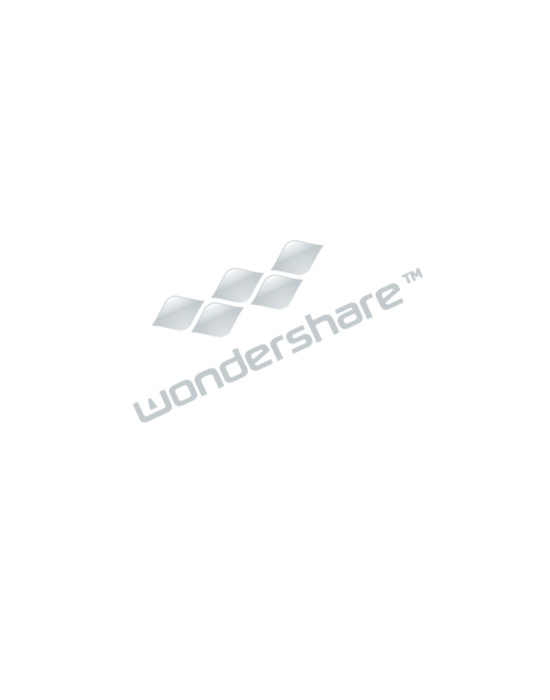 Faculty of Engineering,Post Graduate Studies and Research.Menoufiya UniversityFaculty of EngineeringCOURSE SPECIFICATIONCourse Title:	Forming technologyCourse Code:	PRE 507Department Offering the Course:	Production Engineering & Mechanical DesignLast Date of Approval:	2012B- PROFESSIONAL INFORMATION:B.1. Description as in Post Graduate Studies Bulletin:Classification of forming processes- Basics of plastic forming- Temperature effects-Metallurgical variations-formability-Rolling- Rod and wire drawing - Sheet forming - ForgingB.2. Course Objectives:The objective of this course is to build the capacities of the students to conduct quantitative researchthrough application of statistics to test the validity of a hypothesis. Targets includes, but not limitedto:1. Demonstration of the knowledge and understanding the basic conceptes of forming technology.2. Definition of the requirements of metal forming technology.3. Realizing the difference between different forming processes.4. Analysis of different techniques for manufacuring different products based on material andprocess selection criteria.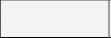 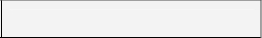 5. Analysis of different techniques for modeling the forming processes.6. Work with mechanical design and manufacturing systemsB.3. Relationship between the course and the programeB.4. Intended Learning Outcomes (ILOs)B. 7. Assessments:Weighting of assessments:B.8. List of References:Essential books (text books):-W.F.Hasford,R.M.Caddeell,Metal Forming,Mechanics,Metallurgy.2nd ed.prenhi Hall.-S. Kalpakjian and S.R. Schmid, "Manufacturing Engineering and technology" 4th EditionPearson Education Inc., 2010.Periodicals, Web sites, Course notes, etc:B. 9. Facilities Required for Teaching and Learning:Indicate requirements for the course including size of classrooms and laboratories (i.e.; classroomsand laboratories, extent of computer access, etc.).1. Computers with MS Office (Excel) and SPSS or any other statistical package for socialstatistics.2. A lecture room with LCD or showــــــــــــــــــــــــــــــــــــــــــــــــــــــــــــــــــــــــــــــــــــــــــــــــــــــــــــــــــــــــــــــــــــــــــــــــــــــــــــــــــــــــــــــــــــــــــــــــــــCourse coordinatorProf. Dr. Ahmed El- SissyHead of Dept.Prof. Taha El-TaweelDate-- 5 Feb. 2012FieldProgramme ILOs that the coursecontribute in achievingCourse ILOsKnowledge&Understandinga1. Integrate theories, fundamentals andknowledge of mathematics, science andinformation technology in productionengineering practice.a1.1. Define the basic concepts offorming technology and theirapplications in productionKnowledge&Understandinga4. Understand the moral and legalprinciples of professional practice inproduction engineeringa4.1. Identify and analyze thedifferent trouble causes to take therequired corrective action.Intellectualskillsb1. Identify and analyze problems in thearea of production engineeringspecialization and rank the resultsaccording to their priorities.b.1.1. Design and Create the mostsuitable manufacturing flow chart toselect the suitable design of a productbased on different criteria of thematerial and the forming process forsolving engineering problems ..Intellectualskillsb5. Make career decisions in the light ofavailable production engineeringinformation.b.5.1. Create criteria suitable forselecting the best material, processand product design and redesignthroughout chart of the finalproduct.Professionalskillsc1. Apply the professional productionengineering technologies in the field ofspecialization.c.1.1. use the professional productionengineering technologies related toengineering material and formingprocesses using design and feedbackof the design to improve products.Professionalskillsc2. Write professional productionengineering reports.c.2.1. Write       and       evaluateprofessional reports aboutproduction engineering.General skillsd4. Use of different sources forinformation knowledged.4.1. Share the students to usedifferent sources for informationknowledgeFieldNational Academic Reference Standard(NARS)National Academic Reference Standard(NARS)National Academic Reference Standard(NARS)National Academic Reference Standard(NARS)FieldKnowledge &UnderstandingIntellectualSkillsProfessionalSkillsGeneral SkillsProgramme AcademicStandards that the coursecontribute in achievinga1, a4b1, b5c1,c2d4,d7WeekNo.ContentsILOs covered by this topic1Classification of forming processes.b1.1, b5.1, c1.1,c2.1, d4.12Plastic forming and temperature effectsa1.1, b1.1, b5.1, c1.1,c2.13Plastic forming and temperature effectsa1.1, b5.1, c1.1,c2.1,d4.1,d7.14Plastic forming and temperature effectsa1.1, a4.1, b1.1, b5.1,c1.1,c2.1, d7.15Metallurgical variations and formabilitya1.1, a4.1, b1.1, b5.1, c1.1,d4.1,d7.16Metallurgical variations and formabilitya1.1, a4.1, b1.1, b5.1, c1.1,d4.1,d7.17Metallurgical variations and formabilitya1.1, , b5.1, c1.1,c2.1,d4.1,d7.18Bulk forming of metals9Metallurgical variations and formabilitya1.1, a4.1, b1.1, b5.1, c2.1,d4.1,d7.110Rolling and drawing of rod and wirea4.1, b1.1, b5.1, c1.1,d7.111Rolling and drawing of rod and wire.a1.1, a4.1, b1.1, b5.1, c1.112Rolling and drawing of rod and wirea1.1, a4.1, b1.1, b5.1, d7.113Sheet forming-forginga1.1, b1.1, b5.1, c1.1,c2.1,d4.1,d7.114Sheet forming-forginga1.1, a4.1, c1.1,c2.1,d4.1,d7.115Sheet forming-forging.a4.1, b1.1, b5.1, d4.1,d7.1FieldProgramme ILOs that the coursecontribute in achievingCourse ILOsd7. Self- learning continuously.d.7.1. Improve the ability of thestudents to Self- learningcontinuouslyNo.Assessment methodsTo Assess CourseILOs Item No.To Assess (ARSEP) OutcomesNo.1Written exama1, a4, b1, b5, c1,c2,d4,d7a1, a4, b1, b5, c1,c2, d4,d7No.Teaching and LearningMethodsTo Assess CourseILOs Item No.To Assess (ARSEP) OutcomesNo.1Assignments andExercisesa1, a4, b1, b5, c1,c2,d4,d7a1, a4, b1, b5, c1,c2, d4,d7